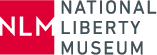 Media Contact:  Deanna Sabec, on behalf of National Liberty MuseumC: 609-440-1967E: dsabec@brownsteingroup.comNational Liberty Museum Names Alaine K. Arnott, Ph.D. as New Chief Executive Officer
After 20 years, NLM embraces new era with first non-family member at its helmPhiladelphia, PA (January 20, 2022) – After a nation-wide search, the National Liberty Museum (NLM) has appointed Alaine K. Arnott, Ph.D. as its new Chief Executive Officer. Dr. Arnott, who currently serves as the Museum’s Chief Operating and Financial Officer, will begin her new position on January 20, 2022. In her time at the National Liberty Museum, Dr. Arnott has restructured the Museum’s operations to align with organizational vision and growth strategies and has ushered in many innovative structural alterations, including the creation of the Museum’s first Exhibitions Department.  Before joining the National Liberty Museum, Dr. Arnott served in progressive leadership roles at both for-profit and non-profit organizations, including Art Processors Inc. and Acme Technologies Inc., and the University of Missouri. Dr. Arnott also spent several years as the Director of Finance and Operations at the Metropolitan Museum of Art before joining the NLM leadership team. As she takes on the role of CEO, Dr. Arnott aims to build on the Museum’s reputation as a constantly evolving institution and bring even more forward-thinking ideas into NLM’s upcoming phase of development and transition. “I want to uniquely position the NLM as a nimble institution with the ability to integrate of-the-moment topics and conversations into our exhibitions, where other museums may not have that flexibility to execute,” said Dr. Arnott, National Liberty Museum CEO. “My main goal as CEO is to champion strategic and tactical change not only as the leader of the National Liberty Museum at this critical moment, but also as a voice for the wider role that museums and cultural institutions play in our society.”  Arnott is stepping into this leadership role as former CEO Gwen Borowsky steps down after more than 20 years with the Museum. During her tenure, Borowsky established NLM as an Old City destination, preserving her father’s vision of an institution dedicated to advancing liberty for all. She launched the Museum’s annual awards programs and oversaw the creation and expansion of the its signature education programs for K-12 students. She remains on NLM’s Board and has been named CEO Emeritus. “Since Alaine came to NLM in 2019, she has exhibited such tenacity in her ideas to grow the Museum so that it continues to encapsulate the ever-evolving definition of liberty in our modern world,” said Gwen Borowsky, CEO Emeritus. “I have full confidence that she will successfully usher in an exciting new chapter in National Liberty Museum’s history.”Dr. Arnott’s appointment comes at a critical time, as liberty is in the public consciousness. “The concept of liberty and how to maintain it is at the center of today’s cultural conversation,” said Dr. Arnott. “We need places outside of the traditional news and social media outlets where these vital conversations and ideation can occur so that as a society, we can have constructive discussions that help us to learn, change, and grow together. I truly believe the National Liberty Museum is the place for these difficult but crucial conversations.”+###About the National Liberty MuseumThrough robust programs and dynamic exhibitions, the National Liberty Museum illuminates the strength and fragility of liberty and presents the stories of people whose positive actions inspire us to protect and advance liberty for all. We invite you to follow us on Facebook, Twitter, YouTube, LinkedIn and Instagram.